§1384.  Notice of lienA property owner must be notified of the lien created by this chapter before enforcement of the lien by a facility owner.  Notification of the lien created by this chapter is satisfied by:  [PL 1993, c. 263, §1 (NEW).]1.  Written storage agreement.  A written storage agreement signed by the property owner that includes a notice of the lien created by this chapter; or[PL 1993, c. 263, §1 (NEW).]2.  Written notice of lien.  Written notification of the lien sent by the facility owner to the property owner.[PL 1993, c. 263, §1 (NEW).]A facility owner who does not have a written storage agreement that includes a notice of the lien created by this chapter may not initiate an enforcement action under section 1385 until 30 days after the written notice of a lien required by subsection 2 is delivered to the property owner.  [PL 1993, c. 263, §1 (NEW).]SECTION HISTORYPL 1993, c. 263, §1 (NEW). The State of Maine claims a copyright in its codified statutes. If you intend to republish this material, we require that you include the following disclaimer in your publication:All copyrights and other rights to statutory text are reserved by the State of Maine. The text included in this publication reflects changes made through the First Regular and First Special Session of the 131st Maine Legislature and is current through November 1, 2023
                    . The text is subject to change without notice. It is a version that has not been officially certified by the Secretary of State. Refer to the Maine Revised Statutes Annotated and supplements for certified text.
                The Office of the Revisor of Statutes also requests that you send us one copy of any statutory publication you may produce. Our goal is not to restrict publishing activity, but to keep track of who is publishing what, to identify any needless duplication and to preserve the State's copyright rights.PLEASE NOTE: The Revisor's Office cannot perform research for or provide legal advice or interpretation of Maine law to the public. If you need legal assistance, please contact a qualified attorney.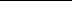 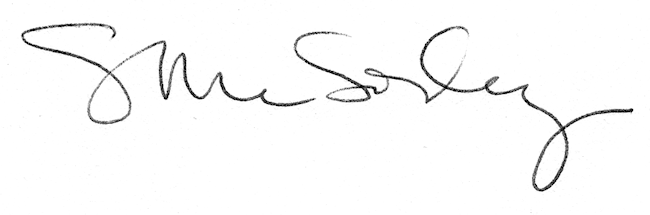 